Guided Notes:  Early Scientists and the Cell TheoryGuided Notes:  Early Scientists and the Cell TheoryGuided Notes:  Early Scientists and the Cell TheoryLevels of Organization (smallest to largest)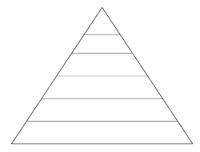 A CELL is…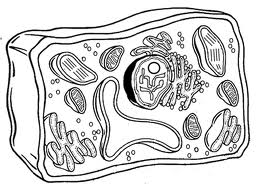 Cells were unknown until the invention of the ________________________ in the 1650’s.Cells were unknown until the invention of the ________________________ in the 1650’s.Anton van Leeuwenhoek (1632-1723) 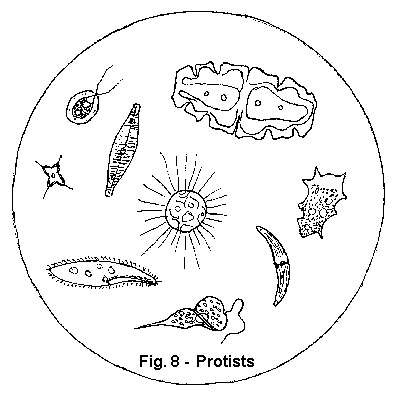 Observed pond water, sour milk, blood and semenNamed the tiny living organisms he saw…Invented the 1st…Observed pond water, sour milk, blood and semenNamed the tiny living organisms he saw…Invented the 1st…Robert Hooke(1635-1703)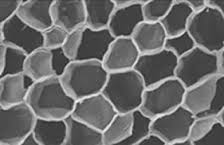 Studied slices of corkNamed the tiny structures he saw ________ because they reminded him of the small rooms monks slept inHe was actually viewing…Studied slices of corkNamed the tiny structures he saw ________ because they reminded him of the small rooms monks slept inHe was actually viewing…Matthias Schleiden(1804-1881)1804:  German botanist concluded that…1804:  German botanist concluded that…Theodor Schwann(1810-1882)1839:  German physiologist concluded that…1839:  German physiologist concluded that…Rudolf Virchow(1821-1902)1858:  German physician concluded that…1858:  German physician concluded that…3 components of the Cell Theory3 components of the Cell Theory3 components of the Cell TheoryModern Cell Theory The cell contains hereditary information (__________) which is passed on from cell to cell during (_______________________________).All cells are basically the same in chemical composition and metabolic activities.  All basic chemical and physiological functions are carried out _______________ of cells.Cell activity depends on the activities of…Modern Cell Theory The cell contains hereditary information (__________) which is passed on from cell to cell during (_______________________________).All cells are basically the same in chemical composition and metabolic activities.  All basic chemical and physiological functions are carried out _______________ of cells.Cell activity depends on the activities of…Modern Cell Theory The cell contains hereditary information (__________) which is passed on from cell to cell during (_______________________________).All cells are basically the same in chemical composition and metabolic activities.  All basic chemical and physiological functions are carried out _______________ of cells.Cell activity depends on the activities of…Spontaneous Generation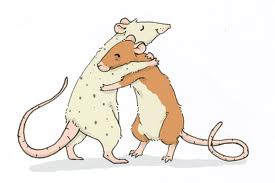 Spontaneous GenerationUntil the 1850’s, most people believed that living things could spontaneously appear from…EX:  Mice could be created by…Francesco Redi(1626-1697)Francesco Redi(1626-1697)1st to challenge…Did not accept the idea that flies came from rotting meatRedi’s Experiment(1668)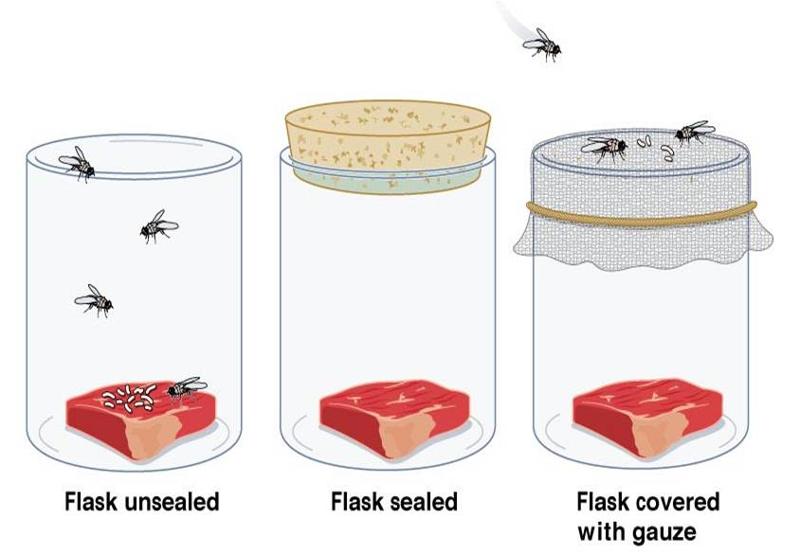 Redi’s Experiment(1668)IV:  DV:Hypothesis:  If a jar containing rotting meat is covered, then…Conclusion:  Flies lay eggs, eggs grow into maggots, maggots grow into flies.  If flies cannot lay eggs...Objections to Redi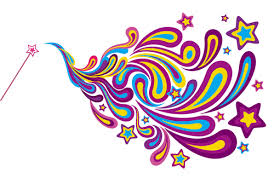 Objections to RediSealing the jar kept…Accepted the notion that large organisms could not spontaneously generate, but…Lazzaro Spallanzani (1729-1799) 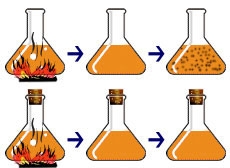 Lazzaro Spallanzani (1729-1799) Microbes that spoil food come from the air and can be killed by boiling.IV:  DV:  Hypothesis:  If air is allowed to reach food, then…Spallanzani’s Experiment(mid-1700’s)Flask 1:  Flask 2:  Results:  Spallanzani’s Experiment(mid-1700’s)Flask 1:  Flask 2:  Results:  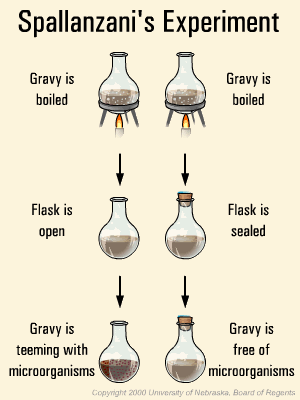 Objections to Spallanzani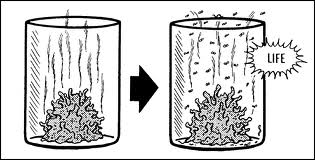 Objections to SpallanzaniSealing the flask…  Louis Pasteur(1822-1895)Louis Pasteur(1822-1895)Supported the idea that…Invented _________________________ (sterilization by heat)Developed a special “swan-neck flask” which…Pasteur’s Experiment (mid-1800’s)IV:DV:Hypothesis:  Pasteur’s Experiment (mid-1800’s)IV:DV:Hypothesis:  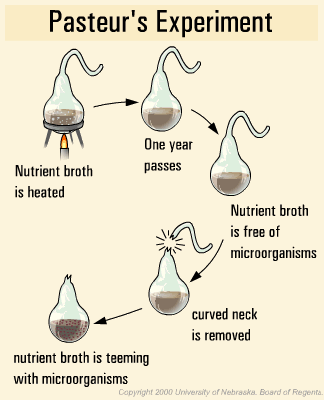 SOL Practice Questions3. Francesco Redi performed an experiment in 1668. In the experiment, he placed rotting meat in two jars. The first jar was left open. After a few days, fly larvae were found on the decaying meat inside. The mouth of the second jar was covered with gauze. After a few days, the decaying meat inside was free of fly larvae, but larvae were found on the gauze. This experiment supports the hypothesis that —a. fly larvae only come from adult flies                                    c.  Adult flies are not attracted to decaying meatb. fly larvae prefer fresh meat                                                   d.  Decaying meat produces fly larvaeSOL Practice Questions3. Francesco Redi performed an experiment in 1668. In the experiment, he placed rotting meat in two jars. The first jar was left open. After a few days, fly larvae were found on the decaying meat inside. The mouth of the second jar was covered with gauze. After a few days, the decaying meat inside was free of fly larvae, but larvae were found on the gauze. This experiment supports the hypothesis that —a. fly larvae only come from adult flies                                    c.  Adult flies are not attracted to decaying meatb. fly larvae prefer fresh meat                                                   d.  Decaying meat produces fly larvaeSOL Practice Questions3. Francesco Redi performed an experiment in 1668. In the experiment, he placed rotting meat in two jars. The first jar was left open. After a few days, fly larvae were found on the decaying meat inside. The mouth of the second jar was covered with gauze. After a few days, the decaying meat inside was free of fly larvae, but larvae were found on the gauze. This experiment supports the hypothesis that —a. fly larvae only come from adult flies                                    c.  Adult flies are not attracted to decaying meatb. fly larvae prefer fresh meat                                                   d.  Decaying meat produces fly larvaeA Cloze Activity on the Cell Theory    In 1665, Robert Hooke, an English scientist, used a crude compound light microscope to examine thin slices of cork from the bark of an oak tree.  He observed that the (1)__________ was composed of tiny, (2)__________ boxes similar to a (3)__________.  Hooke called the boxes (4)__________ because they reminded him (5)__________ the small, boxy living (6)__________ of monks.  Their rooms (7)__________, in fact, called cells.  (8)__________, we know that the (9)__________ Hooke observed were the cell (10)__________ of dead plant cells.  (11)__________ published his drawings and (12)__________ which led other scientists (13)__________ that time to look (14)__________ evidence of cells.    In (15)__________ 1830’s, two German scientists, (16)__________ Schleiden and Theodor Schwann (17)__________ able to view many (18)__________ organisms with microscopes and (19)__________ some important conclusions.  Schleiden (20)__________ a microscope to observe (21)__________ and concluded that all (22)__________ are composed of cells.  (23)__________ made similar observations about (24)__________ cells.     The observations and (25)__________ of scientists from the (26)__________ 17th century to the (27)__________ of Schwann and Schleiden (28)__________ summarized into the cell (29)__________, one of the most (30)__________ ideas of modern biology.(31)__________ cell theory is made (32)__________ of three main ideas…(33)__________ organisms are composed of (34)__________ or more cells.  An (35)__________ may be a single (36)__________, such as an amoeba (37)__________ a bacterium.  Larger organisms, (38)__________ as humans, are composed (39)__________ many cells.The cell (40)__________ the basic unit of (41)__________ of organisms.  In the (42)__________ way that the basic (43)__________ of matter is the (44)__________, the basic unit of (45)__________ is the cell.  All (46)__________ come from pre-existing cells.  (47)__________ come from the reproduction (48)__________ previously existing cells, a (49)__________ in which cells reproduce (50)__________ copies of themselves. A Cloze Activity on the Cell Theory    In 1665, Robert Hooke, an English scientist, used a crude compound light microscope to examine thin slices of cork from the bark of an oak tree.  He observed that the (1)__________ was composed of tiny, (2)__________ boxes similar to a (3)__________.  Hooke called the boxes (4)__________ because they reminded him (5)__________ the small, boxy living (6)__________ of monks.  Their rooms (7)__________, in fact, called cells.  (8)__________, we know that the (9)__________ Hooke observed were the cell (10)__________ of dead plant cells.  (11)__________ published his drawings and (12)__________ which led other scientists (13)__________ that time to look (14)__________ evidence of cells.    In (15)__________ 1830’s, two German scientists, (16)__________ Schleiden and Theodor Schwann (17)__________ able to view many (18)__________ organisms with microscopes and (19)__________ some important conclusions.  Schleiden (20)__________ a microscope to observe (21)__________ and concluded that all (22)__________ are composed of cells.  (23)__________ made similar observations about (24)__________ cells.     The observations and (25)__________ of scientists from the (26)__________ 17th century to the (27)__________ of Schwann and Schleiden (28)__________ summarized into the cell (29)__________, one of the most (30)__________ ideas of modern biology.(31)__________ cell theory is made (32)__________ of three main ideas…(33)__________ organisms are composed of (34)__________ or more cells.  An (35)__________ may be a single (36)__________, such as an amoeba (37)__________ a bacterium.  Larger organisms, (38)__________ as humans, are composed (39)__________ many cells.The cell (40)__________ the basic unit of (41)__________ of organisms.  In the (42)__________ way that the basic (43)__________ of matter is the (44)__________, the basic unit of (45)__________ is the cell.  All (46)__________ come from pre-existing cells.  (47)__________ come from the reproduction (48)__________ previously existing cells, a (49)__________ in which cells reproduce (50)__________ copies of themselves. A Cloze Activity on the Cell Theory    In 1665, Robert Hooke, an English scientist, used a crude compound light microscope to examine thin slices of cork from the bark of an oak tree.  He observed that the (1)__________ was composed of tiny, (2)__________ boxes similar to a (3)__________.  Hooke called the boxes (4)__________ because they reminded him (5)__________ the small, boxy living (6)__________ of monks.  Their rooms (7)__________, in fact, called cells.  (8)__________, we know that the (9)__________ Hooke observed were the cell (10)__________ of dead plant cells.  (11)__________ published his drawings and (12)__________ which led other scientists (13)__________ that time to look (14)__________ evidence of cells.    In (15)__________ 1830’s, two German scientists, (16)__________ Schleiden and Theodor Schwann (17)__________ able to view many (18)__________ organisms with microscopes and (19)__________ some important conclusions.  Schleiden (20)__________ a microscope to observe (21)__________ and concluded that all (22)__________ are composed of cells.  (23)__________ made similar observations about (24)__________ cells.     The observations and (25)__________ of scientists from the (26)__________ 17th century to the (27)__________ of Schwann and Schleiden (28)__________ summarized into the cell (29)__________, one of the most (30)__________ ideas of modern biology.(31)__________ cell theory is made (32)__________ of three main ideas…(33)__________ organisms are composed of (34)__________ or more cells.  An (35)__________ may be a single (36)__________, such as an amoeba (37)__________ a bacterium.  Larger organisms, (38)__________ as humans, are composed (39)__________ many cells.The cell (40)__________ the basic unit of (41)__________ of organisms.  In the (42)__________ way that the basic (43)__________ of matter is the (44)__________, the basic unit of (45)__________ is the cell.  All (46)__________ come from pre-existing cells.  (47)__________ come from the reproduction (48)__________ previously existing cells, a (49)__________ in which cells reproduce (50)__________ copies of themselves. 